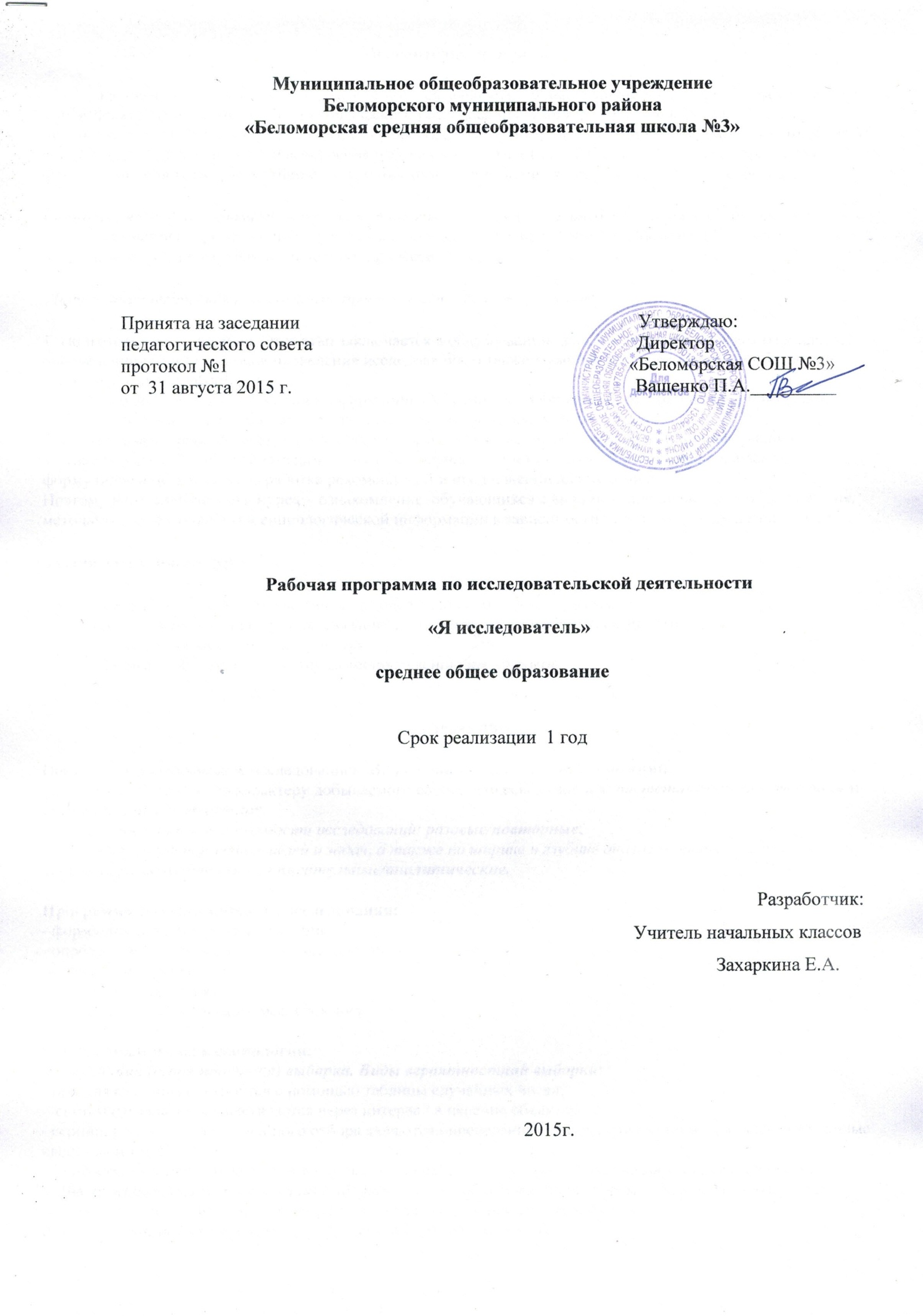 Пояснительная запискаРабочая программа по исследовательской деятельности  «Я исследователь» составлена на основе  книги Девятко И.Ф.  «Методы социологического исследования» (2-е изд. - М.: Университет, 2002) и предназначена для обучающихся 10 классов общеобразовательных школ. Рабочая программа рассчитана на 35 часов в год (1 час в неделю). Срок освоения рабочей программы 1 год. Рабочая программа направлена на формирование практических умений по организации и проведению социологического исследования.Социологическое исследование - это система логически последовательных методологических, методических и организационных процедур, подчиненных единой цели: получить точные и объективные данные об изучаемом социальном объекте, явлении и процессе. Любое социологическое исследование предполагает несколько этапов:1. Подготовка исследования. Этот этап заключается в обдумывании цели, составлении программы и плана, определении средств и сроков проведения исследования, а также в выборе способов анализа и обработки социологической информации.2. Сбор первичной социологической информации. Собрание необобщенных сведений в различных формах (записей исследователей, ответов опрашиваемых, выписок из документов и т.д.).3. Подготовка собранной информации к обработке и собственно обработка полученной информации.4. Анализ обработанной информации, подготовка научного отчета по итогам исследования, а также формулирование выводов, выработка рекомендаций и предложений для заказчика.Поэтому цель элективного курса – ознакомление  обучающихся с видами социологического исследования, методами сбора и обработки социологической информации в зависимости от поставленных целей и задач.Задачи элективного курса:- определить суть понятий, обозначенных в содержании рабочей программы; - формировать практические умения, связанные с теоретической частью элективного курса;- формировать коммуникативную культуру;- способствовать профессиональному самоопределению школьников.СодержаниеПонятие «социологическое исследование». Виды социологических исследований:- по способу познания, по характеру добываемого социологического знания: теоретические исследования и эмпирические исследования;- в зависимости от повторяемости исследований: разовые/повторные;- по характеру поставленных целей и задач, а также по ширине и глубине анализа социального явления или процесса: разведывательные/описательные/аналитические. Программа социологического исследования: - формулировка проблемной ситуации; - определение объекта и предмета исследования; - цель исследования; - задача исследования; - гипотеза социологического исследования .Выборочный метод в социологии.  1. Случайная (вероятностная) выборка. Виды вероятностной выборки:- простая случайная - строится с помощью таблицы случайных чисел;-  систематическая - осуществляется через интервал в перечне объектов;- серийная - единицами случайного отбора являются определенные гнезда, группы (семьи, коллективы, жилые кварталы и т.п.);- многоступенчатая - случайная, в несколько ступеней, где на каждой ступени изменяется единица отбора;2. Неслучайная (целенаправленная) выборка - это способ отбора, при котором нельзя заранее рассчитать вероятность попадания каждого элемента в состав выборочной совокупности.Виды неслучайной выборки: целенаправленная/квотная /стихийная Сбор социологической информации: Опрос (анкетирование или интервьюирование), наблюдение (не включенное и включенное), эксперимент (научный и практический),  анализ документов (качественный и количественный);Анализ результатов социологического исследования: анализ линейного распределения и структурно-типологический анализ объекта.Формы представления результатов исследования: -статистические формы (таблицы, графики и даже распечатки)- научные формы (полный отчет, краткий отчет, отчет-резюме, научные публикации)-литературные формы (Социологическое эссе,  Публикация в СМИ.Для реализации содержания элективного курса планируется использовать личностно-ориентированные, практико-ориентированные, информационно-коммуникационные и интерактивные технологии.Тематическое планирование (35 часов)Ожидаемый результатПо окончании изучения элективного курса учащиеся должны самостоятельно составлять программу социологического исследования, выбирать инструментарий, собирать, обрабатывать и представлять результаты социологического исследования в зависимости от целевой установки и аудитории.Учебно-методическое и информационное обеспечение1. Девятко И.Ф. Методы социологического исследования. (2-е изд. - М.: Университет, 2002)2. В.А. Ядов. Социологическое исследование: методология, программа, методы. М., 1987.3. .Социология: основы общей теории. Под ред. Осипова Г. В., - М.: "Аспект-пресс", - 19964. Социология: Учеб. пособие для студентов вузов/ А.Н. Елсуков, Е.Н. Бабосов, А.Н. Данилов.-Изд-е 4-е, стереотип. - Мн.: "Тетра-Системс", 2003.№темаФормы контроля1Что такое социологическое исследование. Актуальность в современном мире.2-3Виды социологических исследованийтестирование4Объект и предмет социологического исследованияпрактическая работа5Программа социологического исследования6Выборочный метод социологического исследования. практическая работа7Случайная (вероятностная) выборкапрактическая работа8Неслучайная (целенаправленная) выборка практическая работа9Сбор социологической информации. Опрос (анкетирование или интервьюирование)составление анкет10Наблюдение (не включенное и включенное)11Эксперимент (научный и практический).12Анализ документов (качественный и количественный)практическая работа13-14Анализ результатов социологического исследованияпрактическая работа15-16Формы представления результатов исследованияпрактическая работа17Обсуждение и выбор темы для социологического исследования18-30Практическая часть. Индивидуальное консультирование обучающихсяработа над индивидуальным проектом31-34Презентация индивидуальных проектовиндивидуальный проект35Обсуждение работы за год